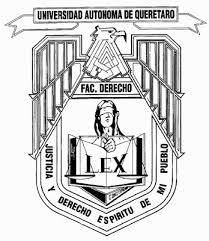 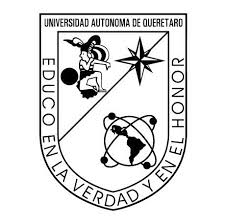 DATOS GENERALESDATOS GENERALESDATOS GENERALESDATOS GENERALESDATOS GENERALESAsignatura: Clave de la asignatura: Clave de la asignatura: Clave de la asignatura: Clave de la asignatura: Academia: Eje/Área/Etapa de Formación: Eje/Área/Etapa de Formación: Eje/Área/Etapa de Formación: Eje/Área/Etapa de Formación: Semestre: Línea Terminal:Línea Terminal:Línea Terminal:Línea Terminal:Créditos: Tipo asignatura (marcar  X) T T-PPHoras de Curso: Prerrequisito:Prerrequisito:Prerrequisito:Prerrequisito:DATOS DEL DOCENTEDATOS DEL DOCENTEDATOS DEL DOCENTEDATOS DEL DOCENTENombre: Clave:Datos curriculares:Datos curriculares:Datos curriculares:Datos curriculares:INTRODUCCIÓN A LA ASIGNATURAJUSTIFICACIÓN DE LA ASIGNATURAOBJETIVOSObjetivo general:Objetivos específicos:CONTENIDOS TEMÁTICOSTEMAS TRANSVERSALESTEMAS TRANSVERSALESTópicos  elegidos:Vinculación con  los contenidos  temáticos del  programa:HORAS ESTIMADAS DE DEDICACIÓN A LA ASIGNATURAHORAS ESTIMADAS DE DEDICACIÓN A LA ASIGNATURAPreparación:Impartición:Preparación y calificación de pruebas y ejercicios  prácticos:Tutoría académica de  asignatura:ESTUDIANTEESTUDIANTEDistribución de las horas:Distribución de las horas:Materia teórica:Materia teórico – práctica:Materia práctica:Total de horas presenciales:Horas de trabajo no presenciales: FORMA DE TRABAJOFORMA DE TRABAJOFORMA DE TRABAJOFORMA DE TRABAJOFORMA DE TRABAJOClases sincrónicas (presenciales o en línea):Clases sincrónicas (presenciales o en línea):Clases sincrónicas (presenciales o en línea):Clases sincrónicas (presenciales o en línea):Clases sincrónicas (presenciales o en línea):Días de la semana:Días de la semana:Días de la semana:Días de la semana:Días de la semana:Horario:Horario:Horario:Horario:Horario:Clases asincrónicasClases asincrónicasClases asincrónicasClases asincrónicasClases asincrónicasDías de la semanaDías de la semanaDías de la semanaDías de la semanaDías de la semanaHorarioHorarioHorarioHorarioHorarioDescripción de actividades en clase:Plataforma digital a utilizar para clases en línea:Actividades asincrónicas:Descripción:Plataforma digital a utilizar para encargar, recibir y revisar las actividades:CRITERIOS DE EVALUACIÓNCRITERIOS DE ACREDITACIÓNBIBLIOGRAFÍABásica:Complementaria: